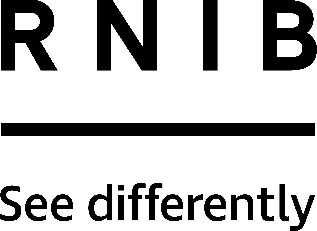 Goal ball (GS08)Thank you for purchasing from RNIB. In the unlikely event the item is unsuitable, please contact us within 14 days of receipt to obtain your returns number. To ensure your return goes smoothly, the item and all components must be in as new condition and packed in its original, undamaged packaging. For further details and guidance on returning faulty items, please see the Terms and conditions of sale and How to contact RNIB sections of this instruction manual.Please retain these instructions for future reference. These instructions are also available in other formats. General descriptionThis audible ball is made of strong, good-quality rubber with eight holes and contains a metal bell so it can be located when in play.Please note: This ball is suitable only for hand ball games and not for football, cricket or any game using a hard bat.Age range: 10 years plus.Using the productRegulations for GoalballTwo teams of three players play a game with a maximum of three substitutes on each team.The game is conducted in an indoor court measuring 18m x 9m with tactile markings, (this enables players to determine their position and direction by feeling for the markings with their hands or feet). The rectangular court is divided into two halves by a centre line with goals erected at either end of the court.All players must wear eyeshades, so the disadvantages of poor sight and no sight are equalised during play.The game is to be played with a bell ball. The idea of the game is for a team to throw the ball from one end of the court to the other and across the goal line to score a goal, without the opposing team intercepting it. The rules for international Goalball competition are those adopted by the International Blind Sports Association (IBSA).History of the GameGoalball was invented in 1946 by Austrian, Hanz Lorenzen and German, Sepp Reindle, in an effort to help in the rehabilitation of blinded war veterans. The game was introduced to the world in 1976 at the Paralympics in Toronto, Canada and has been played at every Paralympic since.As well as the Paralympics, a World Goalball Championships is held every four years with the first being in Austria in 1978. Since that time the popularity of Goalball has increased to where it is played competitively in all IBSA regions.How to contact RNIBPhone: 0303 123 9999Email: shop@rnib.org.ukAddress: RNIB, Midgate House, Midgate, Peterborough PE1 1TNOnline Shop: shop.rnib.org.ukEmail for international customers: exports@rnib.org.uk Terms and conditions of saleThis product is guaranteed from manufacturing faults for 12 months from the date of purchase.  If you have any issues with the product and you did not purchase directly from RNIB then please contact your retailer in the first instance. For all returns and repairs contact RNIB first to get a returns authorisation number to help us deal efficiently with your product return. You can request full terms and conditions from RNIB or view them online. RNIB Enterprises Limited (with registered number 0887094) is a wholly owned trading subsidiary of the Royal National Institute of Blind People ("RNIB"), a charity registered in England and Wales (226227), Scotland (SCO39316) and Isle of Man (1109). RNIB Enterprises Limited covenants all of its taxable profits to RNIB.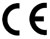 This product is CE marked and fully complies with all applicable EU legislation. Date: February 2019.© 2019 Royal National Institute of Blind People.